oneM2M NoticeThe document to which this cover statement is attached is submitted to oneM2M.  Participation in, or attendance at, any activity of oneM2M, constitutes acceptance of and agreement to be bound by terms of the Working Procedures and the Partnership Agreement, including the Intellectual Property Rights (IPR) Principles Governing oneM2M Work found in Annex 1 of the Partnership Agreement.6.XX	Offloading Service Continuity between Edge/Fog Nodes6.XX.1	DescriptionVehic requ reliable  safety dynamic (e.g. highway). For example,  i a vehicle Edge/Fog Node A The Edge/Fog Node A receive data from the Cloud Node by offloading service. The Edge/Fog Node A analyses the road information data (e.g. other vehicles, pedestrian) which is collected by the vehicle. When the vehicle moves from the Edge/Fog Node A to the Edge/Fog Node B, the offloaded instances running on Edge/Fog Node A should be moved to Edge/Fog Node B without the service. hen the vehicle is connected to Edge/Fog Node B, it should receive the service from Edge/Fog Node B not from Edge/Fog A. offloading should be in to reduce communication load and latenc. direct communication between adjacent Edge/Fog nodes and synchronization with the central cloud platform .6.XX.2	SourceRDM-2019-0048 Use case of Offloading Service Continuity between Edge/Fog Nodes6.XX.3	ActorsVehicle:  the road.Edge/Fog Node: Node which computes, stores and analyses data. It is located between Cloud Nodes and end devices.Cloud Node: Nodes which manage Edge/Fog Nodes, maintain database of Edge/Fog Nodes and interacts with Application Provider.RSU: It is located along vehicular paths and provides connection between vehicles and Edge/Fog Node in a RSU network.6.XX.4	Pre-conditionsA vehicle is equipped with sensor for road data collect and analysis.ervice related resources are offloaded to Edge/Fog A the IoT loud.6.XX.5	TriggersWhen the vehicle moves from the Edge/Fog Node A to the Edge/Fog Node B, the Edge/Fog Node A sends the data to the Edge/Fog Node B directly without passing the Cloud Node.6.XX.6	Normal FlowThe Cloud Node offloads information to the Edge/Fog Node A.A vehicle collects new data on the road and sends the data to RSU Edge/Fog Node ACloud and Edge/Fog A make a decision to move offloaded resources to Edge/Fog B Then the Edge/Fog Node A sends the data to Edge/Fog Node B.The Edge/Fog Node A sends some parts of collected data to the Cloud Node for synchronization.The Cloud Node offloads the Edge/Fog Node information to the Edge/Fog Node B to support offloading service continuity.The Edge/Fog Node B sends the data to the application on the moving vehicle.The vehicle collects another new data on the road and sends the data to RSU Edge/Fog Node B.After the Edge/Fog Node B analyses the road information data which is collected by the vehicle, the Edge/Fog Node B sends the data to Edge/Fog Node C.The Edge/Fog Node B sends the data to the Cloud Node for synchronization.The Cloud Node offloads the Edge/Fog Node information to the Edge/Fog Node .The Edge/Fog Node  sends the data to the moving application.The Edge/Fog Node  sends the data to the Cloud Node for synchronization.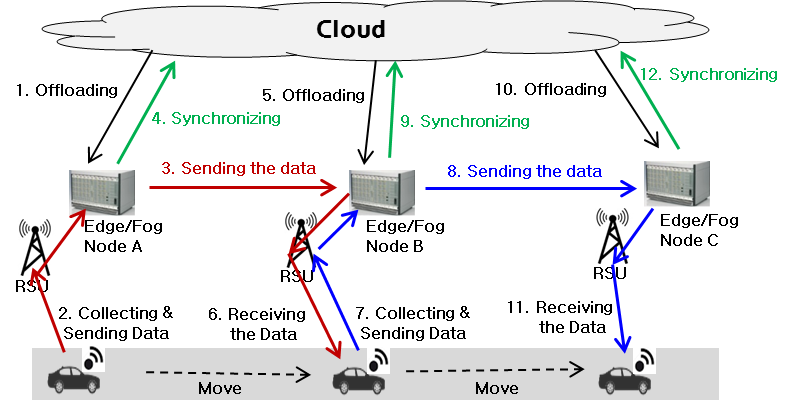 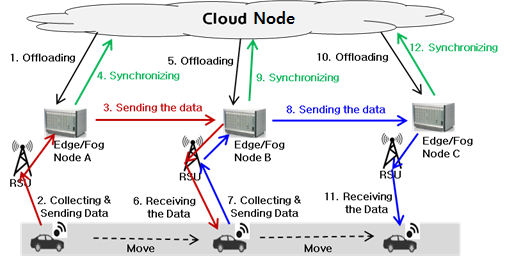 Figure 6.XX.6.1 : Normal Flow – Offloading Service Continuity between Edge/Fog Nodes6.XX.7	Alternative FlowNone6.XX.8	Post-conditionsNone6.XX.9	High Level Illustration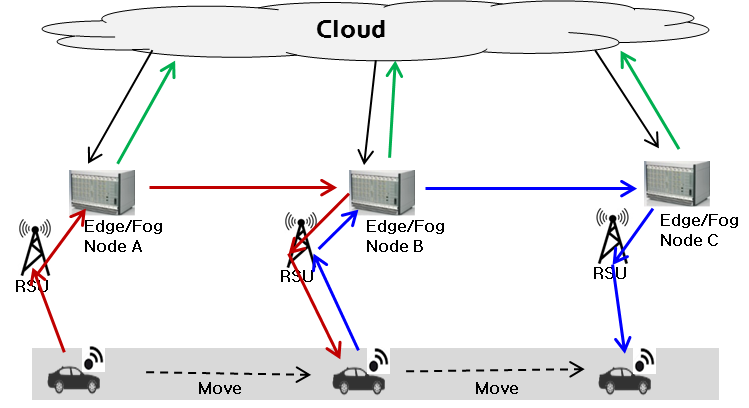 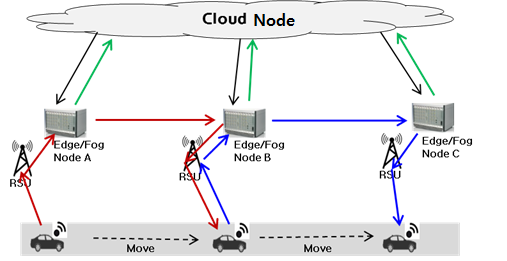 Figure 6.XX.9.1 : High Level Illustration - Offloading Service Continuity between Edge/Fog Nodes6.XX.10	Potential requirementsThe oneM2M System shall enable data between Edge/Fog Nodes for continuous servicesupport.The oneM2M System shall enable synchroniz data between Edge/Fog Node and Cloud Node when  data between Edge/Fog Nodes.Input ContributionInput ContributionMeeting ID*RDM#40Title:*Use case: between Edge/Fog Nodes Source:*Youngjin Na, Hyundai Motors, yjra@hyundai.comMinbyeong Lee, Hyundai Motors, minbyeong.lee@hyundai.comJaeSeung Song, KETI, jssong@sejong.ac.krDate:*2019-05-20Input related to*TR-0026, Adding a new use case about Offloading Service Continuity between Edge/Fog Nodes.Intended purpose ofdocument:* Decision Discussion Information Other <specify>Impacted other TS/TR(s)TR-0052Decision requested or recommendation:*Add new use case of Sending Data between Edge/Fog Nodes for Continuous Service to TR-0026Template Version: January 2017 (Do not modify)Template Version: January 2017 (Do not modify)